HANK CENTERFACULTY SEMINAR PARTICIPATION: 145FACULTY CENTER FOR IGNATION PEDAGOGYOnline Teaching Course Graduates Total: 228 		Number of participants averaged 27 per year.Fall 2014: 19Spring 2015: 21Summer 2015: 30Fall 2016: 19Spring 2017: 22Summer 2017: not offeredFall 2017: 25 Spring 2018: 19 Summer 2018: 19 Fall 2018: 13In partnership with Office of Online LearningSpring 2019: 20Summer 2019: 21Online Workshops and Discussions   Total: 119We do not have historical attendance recordsFall 2015: 14 programs and discussions Spring 2016: 13 programs and discussions Summer 2016: 19 programs and discussions Fall 2016: 12 programs and discussions Spring 2017: 14 programs and discussions Fall 2017: 10 programs and discussions Spring 2018: 19 programs and discussions  Summer 2018: 6 programs and discussions Scaled back in order to develop FCIP strategic planFall 2019: 6 programs and discussions Spring 2019: 6 programs and discussions Ignatian Pedagogical Certificate Graduates Total: 18AY 2016: 2AY 2017: 6		Average cohort size 20 per yearAY 2018: 6AY 2019: 4 FCIP: Provost Office Faculty Awards Total 8 per yearSt. Ignatius Loyola Excellence in Teaching Freshman (2 per year)P. H. Kolvenbach SJAlice B. HayesMary Therese Langerbach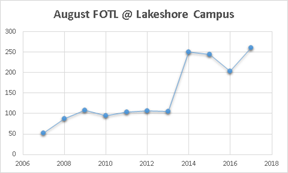 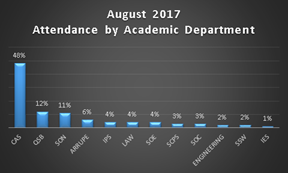 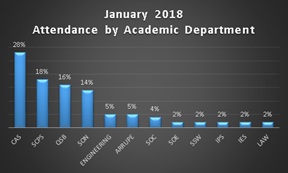 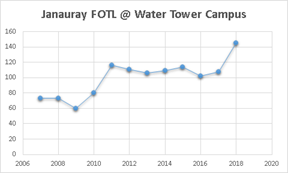 